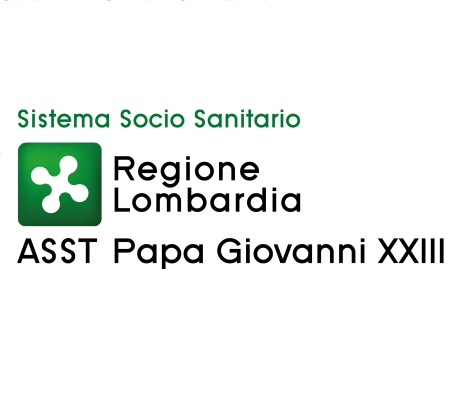 Politiche e gestione delle risorse umaneDirettore Angela ColicchioEsito procedura comparativa relativa all’assegnazione di una borsa di studio della durata di 12 mesi, dell’importo lordo di Euro 10.000,00, a un ingegnere informatico da dedicare al progetto “RARE (Rapid Analysis for rapid carE)”, da effettuarsi presso l’UOSD SMeL 4 Citogenetica e genetica medica.(deliberazione n. 148 dell’08.02.2019)Ing. Paolo Lazzaroni 	unico candidato idoneoBergamo, 12 febbraio 2019